lMADONAS NOVADA PAŠVALDĪBA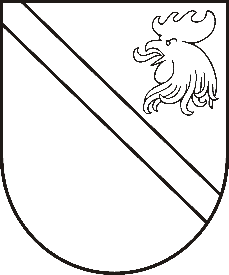 Reģ. Nr. 90000054572Saieta laukums 1, Madona, Madonas novads, LV-4801 t. 64860090, e-pasts: pasts@madona.lv ___________________________________________________________________________MADONAS NOVADA PAŠVALDĪBAS DOMESLĒMUMSMadonā2021.gada 22.jūnijā						            		 Nr.293									               (protokols Nr.15, 29.p.)Par zemes ierīcības projekta apstiprināšanu nekustamā īpašuma “Āžkalni”, Liezēres pagastā,  Madonas novadā zemes vienības sadalīšanai un nekustamā īpašuma lietošanas mērķu noteikšanu jaunveidotajām zemes vienībāmMadonas novada pašvaldībā saņemts SIA “GeoSIJA” 2021. gada 17. jūnija iesniegums Nr. 1-5/21/190 (reģistrēts Madonas novada pašvaldībā 17.06.2021. ar Reģ. Nr. MNP/2.1.3.1/21/1822) ar lūgumu apstiprināt zemes ierīkotājas A. Pīzeles (zemes ierīkotāja sertifikāts Nr. AA0136 derīgs līdz 19.01.2026) izstrādāto zemes ierīcības projektu nekustamajā īpašumā “Āžkalni”, Liezēres pagastā,  Madonas novadā (kadastra numurs 7068 013 0020), zemes vienības ar kadastra apzīmējumu 7068 013 0020 sadalīšanai, izpildot Madonas novada pašvaldības izsniegtos nosacījumus. Pamatojoties uz Zemes ierīcības likumu, 2016. gada 2.augusta Ministru kabineta noteikumu Nr.505 “Zemes ierīcības projekta izstrādes noteikumi” 26. un 28.punktu, “Nekustamā īpašuma valsts kadastra likuma” 9.panta pirmās daļas 1.punktu, 2006. gada 20. jūnija Ministru kabineta noteikumu Nr.496 “Nekustamā īpašuma lietošanas mērķu klasifikācijas un nekustamā īpašuma lietošanas mērķu noteikšanas un maiņas kārtība” pirmās daļas 2 punktu, atklāti balsojot: PAR – 15 (Agris Lungevičs, Aleksandrs Šrubs, Andrejs Ceļapīters, Andris Dombrovskis, Andris Sakne, Antra Gotlaufa, Artūrs Čačka, Gatis Teilis, Gunārs Ikaunieks, Inese Strode, Ivars Miķelsons, Kaspars Udrass, Rihards Saulītis, Valda Kļaviņa, Zigfrīds Gora), PRET – NAV, ATTURAS – NAV, Madonas novada pašvaldības dome NOLEMJ:Apstiprināt SIA “GeoSIJA” 2021. gada 10. jūnijā Madonas novada pašvaldībā reģistrēto zemes ierīcības projektu nekustamajā īpašumā “Āžkalni”, Liezēres pagastā,  Madonas novadā (kadastra numurs 7068 013 0020), zemes vienības ar kadastra apzīmējumu 7068 013 0020 sadalīšanai. Zemes vienību sadalījuma un robežu pārkārtošanas rezultātā izveidotās robežas noteikt saskaņā ar zemes ierīcības projekta grafisko daļu (1.pielikums), kas ir šī lēmuma neatņemama sastāvdaļa.Plānotajai zemes vienībai ar kadastra apzīmējumu 7068 013 0297 piešķirt nosaukumu “Aizkalnes”, Liezēres pagasts, Madonas novads un noteikt nekustamā īpašuma lietošanas mērķi – zeme, uz kuras galvenā saimnieciskā darbība ir lauksaimniecība (NĪLM kods 0101), 5,84 ha platībā. Plānotajai zemes vienībai ar kadastra apzīmējumu 7068 013 0298 un uz tās esošām būvēm (ēkām) ar kadastra apzīmējumiem 7068 013 0020 001, 7068 013 0020  002, 7068 013 0020 003, 7068 013 0020 004 un 7068 013 0020 005 saglabāt nosaukumu un adresi “Āžkalni”, Liezēres pagasts, Madonas novads noteikt nekustamā īpašuma lietošanas mērķi – zeme, uz kuras galvenā saimnieciskā darbība ir lauksaimniecība (NĪLM kods 0101), 1,77 ha platībā. Saskaņā ar Administratīvā procesa likuma 188.panta pirmo daļu, lēmumu var pārsūdzēt viena mēneša laikā no lēmuma spēkā stāšanās dienas Administratīvajā rajona tiesā.Saskaņā ar Administratīvā procesa likuma 70.panta pirmo daļu, lēmums stājas spēkā ar brīdi, kad tas paziņots adresātam.Domes priekšsēdētājs						    A.Lungevičs Dzelzkalēja 28080417